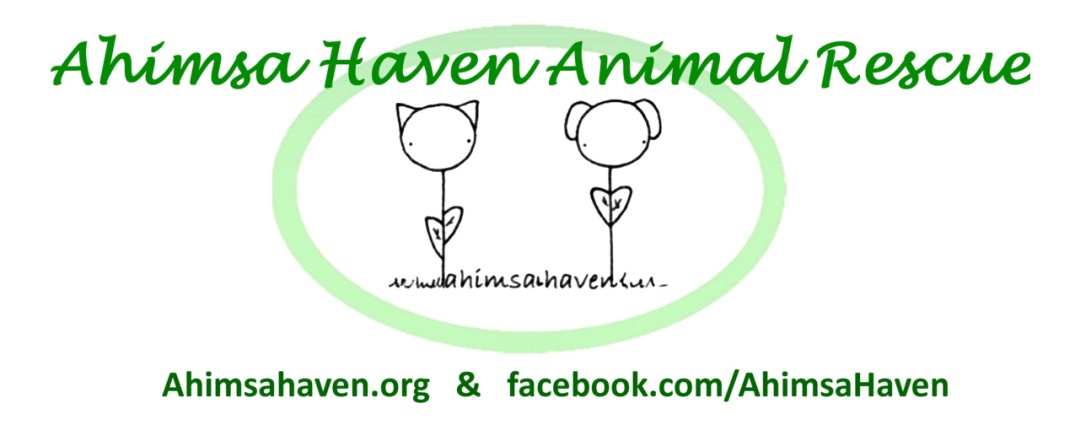 Foster Agreement for ____________Name of Foster Parent (Printed):  _________________________________	Email: _______________________________Address: _____________________________________________________	Phone: ______________________________	As a Foster Parent, I agree to:Act as this animal's advocate, and inform an officer of Ahimsa Haven of the need for preventative and emergent medical care.Provide transportation to any veterinary or groomer visits (to be paid by Ahimsa Haven).Administer any medications or supplements as prescribed by a veterinarian or recommended by an officer of Ahimsa Haven.Abide by Ahimsa Haven's adoption policies in the care of this animal including: not kept in basement, not left unattended outside, never allowed loose outside, wearing a collar with rabies and ahimsa Haven tags at all times.  Cats are to be kept indoors only.Take reasonable precautions to protect my property, pets, and people in my home.  Ahimsa Haven is not responsible for damages caused by the animal while in foster care.Communicate any behavioral issues including inappropriate bathroom habits to an Ahimsa Haven agent immediately.			Please Turn Over To Complete This FormAs a Foster Parent, I agree to:Notify an officer of Ahimsa Haven immediately if I am no longer able to care for the animal.Respond to approved applicants within 24 hours to arrange for a meeting.Ensure proper documentation is available prior to adoption including proof of 	- Spay/Neuter (if applicable)		- Rabies		- Distemper (FVCRP for cats/DHPP for dogs)		- Microchipping		- Disease testing (FLV/FeLV for cats/ 4 way "snap"............Provide an Ahimsa Haven officer with updated photos and information on the animal's personality and temperament within a reasonable amount of time if asked.Inform an officer of Ahimsa haven immediately if I am unable to abide by any part of this agreement.____________________________________________________________	Signature of Foster Parent             			Date					____________________________________________________________		Signature of Ahimsa Haven Inc. Representative		Date				Doc. Rev 1-10-2016